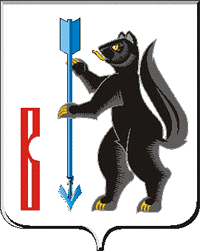 АДМИНИСТРАЦИЯГОРОДСКОГО ОКРУГА ВЕРХОТУРСКИЙП О С Т А Н О В Л Е Н И Еот 26.11.2020г. № 839г. ВерхотурьеО внесении изменений в Положение об оплате труда работников Муниципального казенного учреждения «Управление образования городского округа Верхотурский», утвержденное постановлением Администрации городского округа Верхотурский от 07.09.2020 № 616В соответствии со статьями 135 и 145 Трудового кодекса Российской Федерации, на основании постановления Администрации городского округа Верхотурский от 13.10.2020 № 713 «Об увеличении оплаты труда работников муниципальных учреждений городского округа Верхотурский», в целях совершенствования условий оплаты труда работников Муниципального казенного учреждения «Управление образования городского округа Верхотурский», руководствуясь Уставом городского округа Верхотурский, ПОСТАНОВЛЯЮ:1.Приложение № 1 к Положению об оплате труда работников Муниципального казенного учреждения «Управление образования городского округа Верхотурский», утвержденному постановлением Администрации городского округа Верхотурский от 07.09.2020 № 616 «Об утверждении Положения об оплате труда работников Муниципального казенного учреждения «Управление образования городского округа Верхотурский», изложить в новой редакции, в соответствии с приложением к настоящему постановлению.2.Настоящее постановление распространяется на правоотношения, возникшие с 30 сентября 2020 года.3.Опубликовать настоящее постановление в информационном бюллетене «Верхотурская неделя» и разместить на официальном сайте городского округа Верхотурский.4.Контроль исполнения настоящего постановления возложить на заместителя главы Администрации городского округа Верхотурский по социальным вопросам Бердникову Н.Ю.Главагородского округа Верхотурский 						А.Г. ЛихановПриложение к постановлению Администрации городского округа Верхотурскийот 26.11.2020г. № 839Приложение № 1к Положению об оплате труда работников Муниципального казенного учреждения «Управление образования городского округа Верхотурский», утвержденное постановлением городского округа Верхотурский от  07.09.2020 № 616РАЗМЕРЫдолжностных окладов руководителей, специалистов и технических работниковМКУ «Управление образования городского округа Верхотурский»№ 
п/пНаименование должностиРазмеры   
должностных окладов,   
рублей1Начальник17 988.002Заместитель начальника16 188,003Заведующий методическим отделом11 203,004Методист  по дополнительному образованию10 400,005Методист по дошкольному образованию10 400,006Методист по вопросам общего образования10 400,007Методист по практической психологии10 400,008Главный бухгалтер16 188,009Зам   главного бухгалтера14 570,0010бухгалтер8 934,0011Экономист10 400,0012Специалист по внутриведомственному контролю11203,0013Инженер программист8 934,0014Юрисконсульт10 400,0015Специалист10 400,0016Документовед7 405,0017Офис-менеджер7 405,0018Заведующий хозяйственно-эксплуатационным отделом11 203,0019Специалист по комплексной безопасности ОУ10 400,0020оператор5 566,0021Заведующий хозяйством 4 625,0022Уборщик помещений 4 625,0023Водитель легкового автомобиля8 139,00